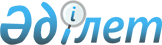 Зейнетақының есебi мен зейнетақының мөлшерi үшiн орташа айлық табыстың сомасын анықтауды ретке келтiру туралы
					
			Күшін жойған
			
			
		
					Қазақстан Республикасы Министрлер Кабинетiнiң қаулысы 27 қараша 1992 ж. N 1001. Күші жойылды - ҚР Үкіметінің 2005.08.03. N 809 қаулысымен.



     Қазақстан Республикасының Министрлер Кабинетi қаулы етедi:



     Зейнетақының есебi мен зейнетақының мөлшерi үшiн орташа айлық табыстың сомасын анықтаған кезде 1993 жылғы 1 қаңтардан бастап сомның елу тиыннан аз мөлшерi есептелмейдi де, елу тиын және одан да көп бөлiгi бiр сом ретiнде есептелетiн болып белгiленсiн.

      

Қазақстан Республикасы




      Премьер-министрiнiң




      бiрiншi орынбасары 

     

					© 2012. Қазақстан Республикасы Әділет министрлігінің «Қазақстан Республикасының Заңнама және құқықтық ақпарат институты» ШЖҚ РМК
				